11 American Studies 										F BlockMr. Bedar 										Unit Syllabus: The 1920s and the Great DepressionID Terms:Read each assignment carefully & identify the ID terms below in your own words.  These will serve as excellent study tools.  For each ID term, make sure you are able to A) define/describe (who/what/when/where) and B) explain why it is historically significant.Essential Questions: Why was the 1920s a “decade of contradictions”?How did the stock market crash of 1929 relate to the Great Depression?How did globalization turn “The Crash of ‘29” into a global financial crisis and worldwide Great Depression?How were ordinary Americans affected by the Great Depression?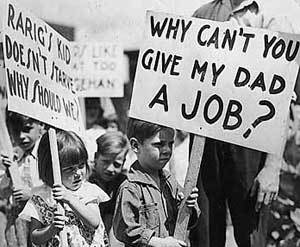 Why is the New Deal referred to as “The Third American Revolution?”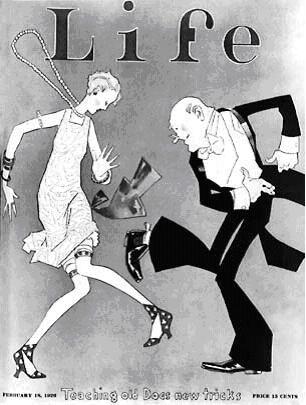 Assgt. #Reading/TopicDate DueID TermsID Terms1Chapter 20 Section 1: A Booming Economy  (p.660—665) + Ess. Q. #1Henry Ford/Model TMass productionAssembly linesInstallment buying “Bull” vs. “Bear” marketbuying on margin2Chapter 21 Section 1: Causes of the Great Depression (p.702-708) + Ess. Q #2 & 3Herbert HooverAgricultural problemsDistribution of wealth“easy credit”speculation “Black Tuesday”business cycleGreat DepressionHawley-Smoot Tariff3Chapter 21 Section 2:  Americans Face Hard Times (p. 709-717) + Ess. Q. #4Bread lineHoovervillesDust BowlOkies GD’s impact on familiesGD’s impact on minorities4Chapter 22 Section 1: FDR Offers Relief and Recovery (p.732-739)New Deal100 DaysFireside chats “Alphabet Soup”: SEC, FDIC, AAA, TVA, CCC, NRAAttacks on New Deal 5Chapter 22 Section 2: The Second New Deal (p. 740-747) + Ess. Q. #5Second New Deal:WPA, Social SecurityJohn M. Keynes, “pump priming”Wagner ActCollective bargainingCIO“court packing”6Chapter 22 Section 3: Effects of the New Deal (p.748-757)Effects on womenEffects on African-Am.Effects on Native-Am.New Deal CoalitionExpanding role of gov’t FDR’s impact on presidency